PROSPETTO ORARIO DEL PERSONALE IN AFFIANCAMENTO ALL’ALUNNO/A D.A.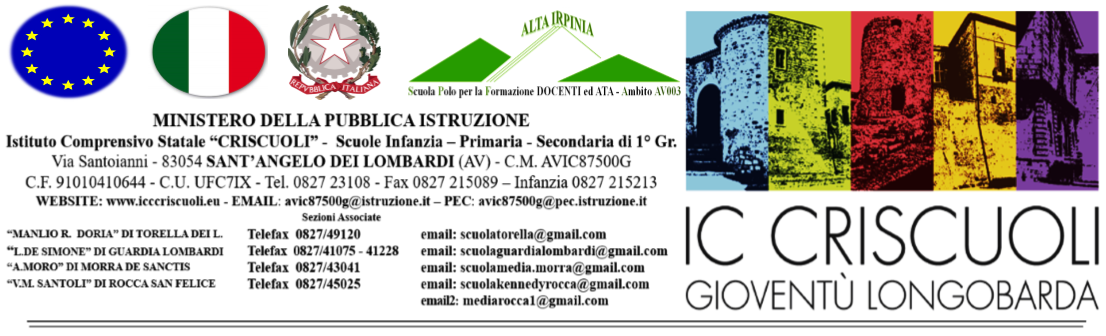 NB:  Inserire i nominativi degli insegnanti di sostegno, degli assistenti specialistici, dei terapisti e di eventuali altre figure presenti, eccetto dei docenti curriculari.RIEPILOGO:Nominativo alunno:Scuola:Sezione/Classe:Plesso:ORAGIORNOLunedìMartedìMercoledìGiovedìVenerdìSabato1^ (8.15 - 9.15)2^ (9.15 - 10.15)3^ (10.15 - 11.15)4^ (11.15 - 12.15)5^ (12.15 - 13.15)6^ (13.15 - 14.15)7^ (14.15 - 15.15)8^ (15.15 – 16.15)Nominativo docente: Ore settimanali:Nominativo docente:Ore settimanali:Nominativo ass. specialistico:Ore settimanali:Nominativo terapista:Ore settimanali:Nominativo terapista:Ore settimanali:Nominativo ……………:Ore settimanali: